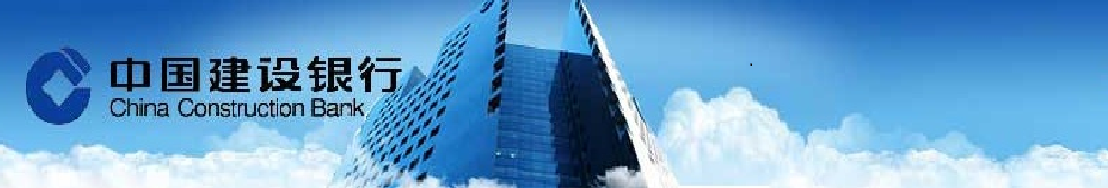 美國勞工部稱，截至1月7日當周，美國初請失業金人數經季節調整後為24.7萬人，這是連續第97周初請失業金人數低於30萬人門檻，為1970年以來的最長跨度。上周初請失業金人數增幅少於預期，刺激薪資加快增長。截至上月的12個月內，進口物價錄得近五年來的最大增幅，但美元走高可能在一定程度上限制了對通脹的影響。受居民房貸與企業中長期貸款回升支撐，中國去年12月新增人民幣貸款遠超預期，表內外共同擴張推動當月社會融資規模增量亦居高不下。分析人士認為，貨幣政策仍受資本外流制約，兼顧去槓桿目標下或維持穩健中性基調，視經濟、通脹等情況調節公開市場及MLF（中期借貸便利）的操作節奏。外匯市場    台幣兌美元週四放量收升逾1角，創逾一個月新高。受國際美元走弱、熱錢大軍再壓境激勵，台幣一路強攻，央行更是繃緊神經，力守31.700大關，終場收在31.780，連三日收升；短線觀察重點在美元指數何時止跌反彈及外資動向。昨天外資在台股買超逾百億台幣，匯入量亦明顯擴大，淨匯入近5億美元，加上日圓、韓元及新幣等亞幣全面勁揚，台幣跟隨國際盤強攻；進口商和散戶則逢低買入美元，且有海外股市投資款匯出，稍稍壓抑台幣升勢。預計今日成交區間在31.600~31.800。貨幣市場    台灣銀行間短率昨日大致持穩。市場資金多但需求少，銀行雖開出跨月的拆款，但承做仍然不多，短率大致平穩不動在0.17-0.23。人民幣市場方面，波動劇烈，一年df在2520-2901。債券市場    週四美國公布初請失業金數據維持強勁，但因美股走跌，昨日債券市場利率小幅下滑，終場10年期利率小幅下滑0.9bps收2.363%；30年期利率小幅上揚0.5bps收2.960%，今日市場關注生產主物價、零售銷售與密大消費信心公佈，美債10年券短線維持於2.40%下方震盪，若進一步向上突破，走勢將偏空，操作建議暫以區間操作為宜。期貨市場    週四離岸人民幣連續兩天走升，最高升破6.84。亞洲上午盤時間人民幣在6.89整理，下午盤離岸在岸同步大幅走升，急升300點，往6.80箱型下緣靠攏。晚間雖然美國請領失業救濟金人數降幅優於預期，但川普缺乏實質利多的演講讓美元走弱。離岸人民幣換匯點回回升，一個月405(+50)，一年2860(+55)。期貨週四成交1236口，成交約當金額0.23億美金，留倉口數3963口，約當留倉金額1.30億美金。Economic Data免責聲明本研究報告僅供本公司特定客戶參考。客戶進行投資決策時，應審慎考量本身之需求、投資風險及風險承壓度，並就投資結果自行負責，本公司不作任何獲利保證，亦不就投資損害負任何法律責任。本研究報告內容取材自本公司認可之來源，但不保證其完整性及精確性、該報告所載財務資料、預估及意見，係本公司於特定日期就現有資訊所作之專業判斷，嗣後變更時，本公司將不做預告或更新；本研究報告內容僅供參考，未盡完善之處，本公司恕不負責。除經本公司同意，不得將本研究報告內容複製、轉載或以其他方式提供予其他第三人。FXLastHighLowUSD/TWD31.7831.7931.701USD/CNY6.93776.92286.8893USD/CNH6.84946.89846.8369USD/JPY114.04115.63113.76EUR/USD1.06491.06851.0555AUD/USD0.75070.75190.7429Interest RateInterest RateLastChgTW O/NTW O/N0.19-0.02TAIBOR 3MTAIBOR 3M0.659220.00011CNT TAIBOR 3MCNT TAIBOR 3M6.4513-0.6516CNT TAIBOR 1YCNT TAIBOR 1Y5.7007-0.1736TW IRS 3YTW IRS 3Y0.88470.0018TW IRS 5YTW IRS 5Y1.12250.0075TW 5Y BONDTW 5Y BOND0.81750.0125TW 10Y BONDTW 10Y BOND1.15-0.0155SHIBOR O/NSHIBOR O/N2.103-0.001SHIBOR 1MSHIBOR 1M3.63870.0725SHIBOR 3MSHIBOR 3M3.65360.0683CN 7Y BONDCN 7Y BOND3.1530CN 10Y BONDCN 10Y BOND3.192-0.017USD LIBOR O/NUSD LIBOR O/N0.69278-0.00055USD LIBOR 3MUSD LIBOR 3M1.021780.00389USD 10Y BONDUSD 10Y BOND2.36310.0056USD 30Y BONDUSD 30Y BOND2.96040.0161CommodityCommodityLastChgBRENTBRENT56.010WTIWTI53.01-0.03GOLDGOLD1200.25-6.03StockStockLastChgDow JonesDow Jones19891-63.28NasdaqNasdaq5547.487-16.162S&P 500S&P 5002270.44-4.88DAXDAX11521.04-125.13SSEASSEA3284.373-18.336HISHIS22935.35-106.33TAIEXTAIEX9410.18-36.55Nikkei 225Nikkei 22519134.7100.08KOSPIKOSPI2087.14-8.28Source: BloombergSource: BloombergSource: BloombergSource: BloombergDate CountryEventPeriodSurveyActualPrior01/12CH貨幣供給M2(年比)Dec11.40%11.30%11.40%01/12CH社會融資(人民幣)Dec1300.0b1630.0b1740.0b01/12CHNew Yuan Loans CNYDec676.8b1040.0b794.6b01/12US首次申請失業救濟金人數7-Jan255k247k235k01/12US連續申請失業救濟金人數31-Dec2087k2087k2112k01/12US財政預算月報Dec-$26.0b-$27.5b-$136.7b01/12-01/13CH貿易收支Dec$47.55b--$44.61b01/12-01/13CH出口(年比)Dec-4.00%--0.10%01/12-01/13CH進口(年比)Dec3.00%--6.70%01/12-01/13CH出口(年比)人民幣Dec-0.10%--5.90%01/12-01/13CH進口(年比)人民幣Dec4.20%--13.00%01/12-01/13CH貿易收支(人民幣)Dec344.50b--298.10b01/11-01/18CH外國直接投資(年比)人民幣Dec0.80%----01/13USPPI最終需求(年比)Dec1.60%--1.30%01/13USPPI(不含食品及能源)(年比)Dec1.50%--1.60%01/13US先期零售銷售(月比)Dec0.70%--0.10%01/13US密西根大學市場氣氛Jan P98.5--98.2